znvenue au Clos du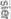 Ju er /’ welcome to...AMAP Le Cilou Flavl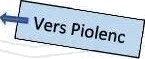 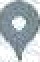 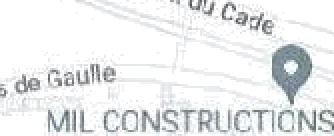 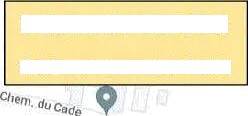 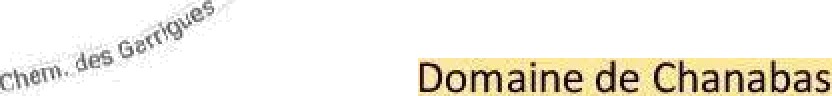 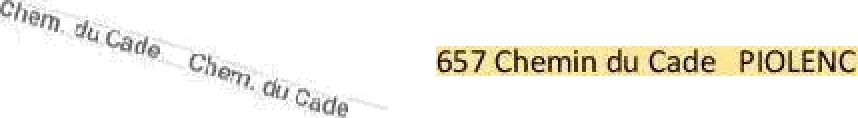 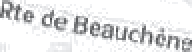 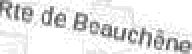 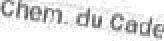 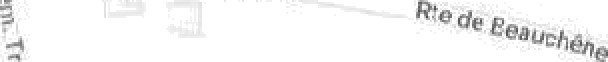 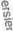 